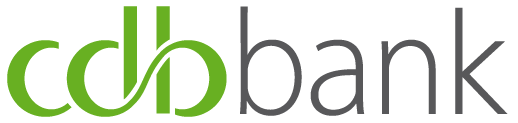 For questions about the Appeal / Complaint Form do not hesitate to contact us at: Chairman of the Appeals Committee, Arch. Makariou III 50, P.C. 21415, 1508 Nicosia, tel: 22-846500, fax: 22-846604, email: comres@cdb. com. cyAppeal / Complaint Formto cdbbank's Appeals Committee1. DETAILS OF THE PERSON SUBMITTING THE APPEAL1. DETAILS OF THE PERSON SUBMITTING THE APPEALSurname:Name:Address:   Street:   Postal Code:   Town:Tel:Fax:Email:2. COMPANY INFORMATION2. COMPANY INFORMATIONName:Address    Street:    Postal Code:    Town:Tel:Fax:Email:Contact Person:3. DESCRIPTION OF APPEAL/COMPLAINT(please continue on next page, if needed)4. ATTACHED DOCUMENTS4. ATTACHED DOCUMENTS(Please name separately every form related to your appeal/complaint and attach them to the appeal form)(Please name separately every form related to your appeal/complaint and attach them to the appeal form)12345. DECLARATION / AUTHORIZATIONI submit to the Appeals Committee of cdbbank the above appeal / complaint and agree to handle it within the framework of its responsibilities and in accordance with the terms described in the form 'Appeals Process'  of cdbbank of  which I became aware as well as in accordance with  the Code  of Conduct of the Central Bank of Cyprus for the Handling of Borrowers in Financial Difficulties.I declare responsibly that all the information I declare is correct.6. INSTRUCTIONS FOR COMPLETING THE FORMIn paragraph 3 of the form, state in detail the background to the case as well as all the elements that you consider necessary for the examination of your appeal/complaint.Please attach all necessary information/documentation to your appeal.Sign and submit the form in the way you wish (the various ways of delivering the form are indicated in paragraph 5 of the Appeals Process.7. Meeting with the Appeals Committee (the 'Committee')The Committee has the right to invite you to a face-to-face meeting and the obligation to meet with you upon request.8. DECLARATION ON THE PROCESSING OF PERSONAL DATAI confirm that I have been informed by the Bank of its obligations regarding my personal data, which include the data given and/or possibly given to the Bank and/or secured by it, either by me or by others, in the context of this appeal/complaint. I have taken as much further information and explanation as I deem necessary. I confirm that I freely consent, explicitly, specifically and with full knowledge to the lawful processing of such data (including sensitive data) by the Bank.Date:Signature: